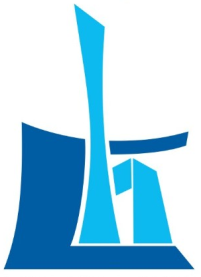  广州市第五届建筑工匠技能擂台赛（抹灰工）技术文件广州市第五届建筑工匠技能擂台赛组委会2020年10月抹灰工赛项技术文件1. 命题原则贯彻中共中央办公厅国务院办公厅《关于提高技术工人待遇的意见》，与建筑产业工人队伍建设相衔接，遵循抹灰工国家、行业职业资格标准，结合生产实际，注重质量和精度，体现最新技术和工艺，将建筑施工职业素养贯穿考核全过程，规范化操作与结果评判相结合，考核选手职业综合能力，对技能人才培养发挥示范指导作用。2 .竞赛试题2.1 试题内容如图所示，本题是中间砖柱及两侧洞口的景观墙体构件，构件由砌体和混凝土压顶组成，要求对墙体完成抹灰工作。每个墙体构件包含两个赛位，赛位以中间砖柱为界，容纳两名选手比赛。灰浆由擂台赛组委会统一提供抹灰专用砂浆。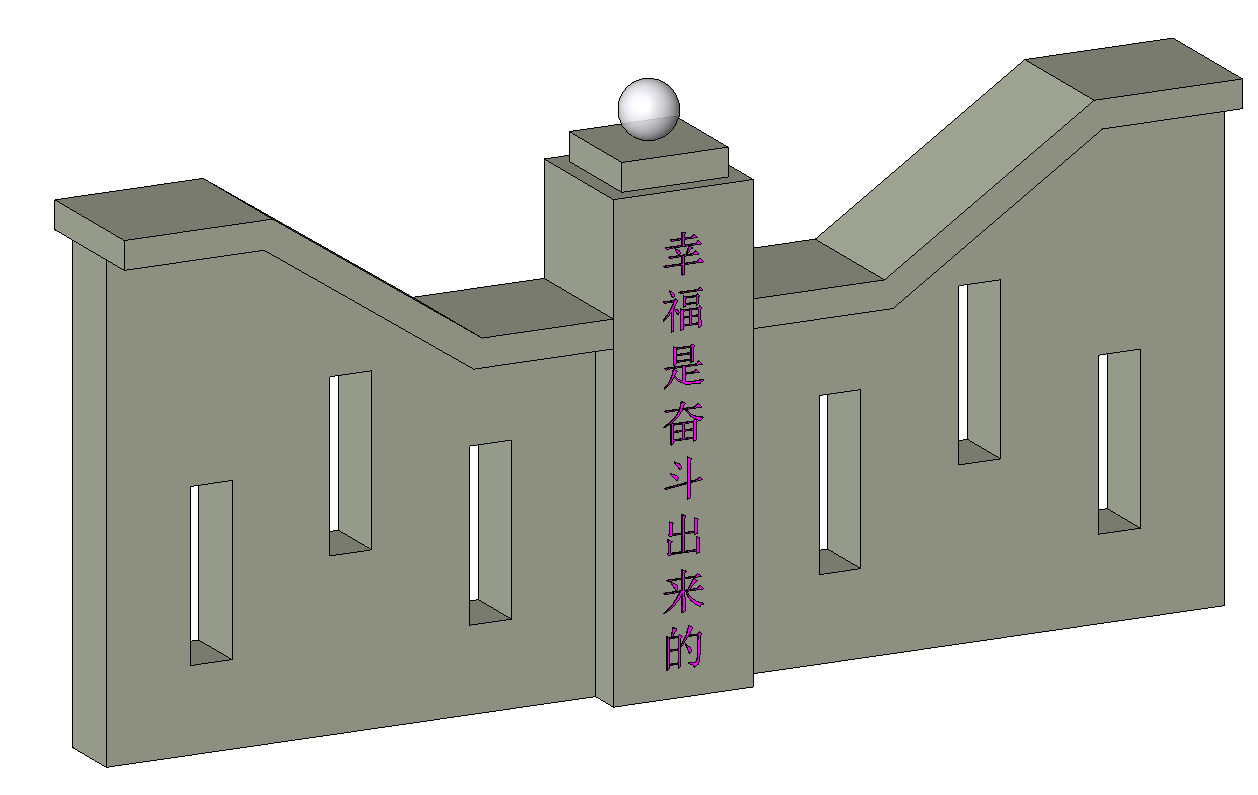 图1：构件效果图图2：抹灰基面图（包括平面、立面和剖面）图3：抹灰完成面尺寸图（包括平面、立面和剖面）（1）墙身为砖墙，外加混凝土压顶。（2）比赛范围：选手1和选手2两位选手赛位以中间砖柱为界，完成砖墙的正、背、侧立面，压顶侧面、顶面和底面、洞口各面抹灰。其中砖柱的抹灰由组委会承办单位在赛前完成。（3）墙体阳角须按图要求做45度倒角，宽10mm，见平面图及大样。注：洞口、压顶等其他部位阳角不需做45度倒角。洞口按剖面图所示，洞口台面从墙中线以外做泛水，混凝土压顶顶面从中线起拱做泛水，见2-2剖面。压顶檐口处做鹰嘴滴水线,完成面详见3-3剖面。（5）抹灰完成面为原浆光面，禁止使用水泥油收光面效果。另外，因赛程时间紧凑，灰饼、冲筋、甩浆为达到早强，可加适量水泥粉收水，但须平衡好用量和早强时间，以防止在该处完成面出现大量裂缝，最后完成品须满足质量验收要求。2.2 竞赛形式采取单人竞赛形式，独立完成规定的竞赛内容。2.3 竞赛时间竞赛时间为6个小时。2.4竞赛要求工艺流程：基层清理湿润→测量、打点（采用激光放线设备）→挂网→甩浆拉毛→打灰饼、冲筋→抹灰施工→细部收口及修面→养护（按现场温度、干湿情况定）。施工质量要求按照《建筑装饰装修工程质量验收规范》（GB50210-2018）的规定。（按高级抹灰标准计分）。《砌体结构工程施工规范》GB50294-2014《建筑工程施工质量验收统一标准》GB50300-2013《建筑装饰装修工程质量验收标准》GB 50210-2018《建筑装饰装修职业技能标准》JGJ/T 315-20163 .成绩评判3.1 采用100分制评分分主观分与客观分评分，其中主观分45分，客观分55分，具体分值分布下表。3.2 评分细则抹灰工评分表  注：评分表中每个考核项目所扣分数不超过本项分值。3.3评分规程（1）设立本赛项裁判组，包括裁判员6人，其中1名任裁判组长，1名任裁判副组长。裁判组长受组委会总裁组委托负责本赛项裁判工作，裁判副组长协助裁判组长工作，其他裁判员根据裁判组长、副组长的安排进行过程监督、测量、评分。（2）竞赛期间，裁判组分成3个小组，每小组2人，每小组负责10名选手的过程监督。（3）对于“工艺流程”、“职业素养”和“施工进度”“作品完成”评分项，由负责监督该工位的2名裁判员共同评分，裁判组长确认。（4）对于“整体观感”评分项，由全部裁判员共同评判（去掉一个最高分和一个最低分,取平均分）。（5）对于所有客观分评分项，裁判组长组织所有裁判员抽取评分点，按照抽出的评分点进行测量评分；裁判员分成两组，每组3人，第一组裁判对所有选手进行“表面平整度”“立面垂直度”“阳角垂直”“阴角顺直”的评判，第二组对所有选手进行“阳角倒角”“鹰嘴滴水线”“窗洞泛水”“窗洞尺寸”“墙体厚度尺寸”“压顶厚度尺寸”“混凝土压顶顶面泛水”的评判。（6）竞赛结束后，立即清场，不允许选手在场，只允许裁判人员在场。（7）裁判员评判时使用统一的检测工具，尽量使用选手所用工具。（8）评判过程中出现争议，由负责联系该赛项的总裁组成员组织裁判组表决并参与表决。4 .竞赛场地、设施、料具（组委会提供）4.1 竞赛工位工位数量由擂台赛组委会决定，每个工位长5米，宽4米，共计20平方米，工位地面硬化、平整、无其他建筑物或构筑物干扰，工位采光、照明和通风良好，比赛过程无雨水等环境因素影响。每个工位旁留有至少2米的材料运输通道。4.2 场地设施（1）每个工位提供比赛所需的墙体构件，见1.2.1试题内容中所示墙体。（2）每个工位设有一个灰槽，用于存放水泥砂浆。 （3）场地砂浆的运输不得影响比赛选手，赛前须把砂浆分派给每个赛位灰槽内。（4）需提供高低两级连体木凳用于混凝土压顶顶面的抹灰作业，低级木凳高400mm，高级木凳高700mm，木凳宽400mm，长1000mm。4.3 竞赛材料擂台赛组委会除提供上述的设施设备以外，每名选手均配备一个灰槽，由组委统一提供砂浆，比赛提供2辆运输砂浆的斗车以作备用。组委会提供的材料、工具表（单个工位）注：组委会准备30个工位的料具，并且备用2个工位的料具。5. 选手自带工具（1）常用抹灰工具：大灰铲、小灰铲、抹子、抹灰板、铝合金刮尺、卡勾铁、灰桶、铁锹、小铁锤等。（2）自用检测与测量器具：激光数字放线仪器、水平尺、线锤、钢尺、卷尺、靠尺、直角尺、三角尺、托线板，水平仪或水平管等。（3）辅助工具及用品：摊灰尺、皮数杆、计算工具等。（4）安全文施用品：安全帽、防水手套、清洁工具、防滑安全鞋等。（5）参赛者可视自身情况自行决定所带参赛工具，擂台赛组委会不为参赛者提供以上工具及材料。如参赛者所带工具不在自带工具范围之内，应向裁判组报告，经同意后方可使用。（6）赛程时间紧，要求统一使用激光放线工具，但抹灰赛场不提供电源，选手不要使用电动工具，且不得使用自带外加剂。6.裁判用具7 .安全文明作业要求（1）每位选手自行配备个人防护用品，包括安全帽、安全防滑鞋、防水手套和防护口罩等。（2）参赛选手在本竞赛工位内操作，避免伤害周边参赛选手。（3）保持地面整洁，环境卫生，做到整理、整顿、清扫、清洁和素养5S。8. 其他（1）竞赛流程。见竞赛指南、选手手册、裁判员手册，以上每一项手册都说明了竞赛流程；（2）竞赛规则。见竞赛指南、选手手册、裁判员手册，以上每一项手册都说明了竞赛规则；（3）本技术文件由本届擂台赛竞赛工作办公室下设的总裁组负责解释。序号内容分数分数分数得分序号内容主观分客观分总分1工艺流程10102职业素养12123施工进度334作品完成15155整体观感556表面平整度12127立面垂直度12128阳角垂直449阴角顺直4410阳角倒角4411鹰嘴滴水线4412窗洞泛水3313窗洞尺寸3314墙体厚度尺寸3315压顶厚度尺寸3316混凝土压顶顶面泛水33总分总分4555100序号考核项目考察内容评分标准评分标准检查方式分值得分1工艺流程施工工艺、流程的规范性工艺流程不合理的每项扣1分。工艺流程不合理的每项扣1分。过程分组观察102职业素养正确戴安全帽、遵守竞赛纪律（选手规则）1.未戴安全帽进入赛区的，扣6分；在赛区竞赛过程中，脱下安全帽的，扣2分；佩戴安全帽不规范，经裁判员责令改正，拒不改正的，扣2分；2.违反竞赛纪律的，扣2分；情节较为严重的，扣4分；情节严重的，扣6分。1.未戴安全帽进入赛区的，扣6分；在赛区竞赛过程中，脱下安全帽的，扣2分；佩戴安全帽不规范，经裁判员责令改正，拒不改正的，扣2分；2.违反竞赛纪律的，扣2分；情节较为严重的，扣4分；情节严重的，扣6分。过程分组观察82职业素养节约材料在组委会提供的砂浆范围内完成作品的，得1分。在组委会提供的砂浆范围内完成作品的，得1分。过程分组观察12职业素养保持工位整洁，工完场清工位整洁，工完场清的，得1分工位整洁，工完场清的，得1分过程分组观察12职业素养独创工具或工法有效提高质量或效率经选手申请，监督工位的裁判员和裁判组长确认的，得2分经选手申请，监督工位的裁判员和裁判组长确认的，得2分过程分组观察23施工进度施工时间安排是否合理、紧凑按完成作品时间由短到长排名，第1名-第6名相应分数为3-0.5分，其他名次得0分。按完成作品时间由短到长排名，第1名-第6名相应分数为3-0.5分，其他名次得0分。1.整体观察2.功效比对34作品完成作品的完整性作品按规定时间全部完成得15分，未完成得0分作品按规定时间全部完成得15分，未完成得0分计时观察155整体感观线角顺直、清晰程度表面有污染，抹纹，破损、不顺直每处扣1分。表面有污染，抹纹，破损、不顺直每处扣1分。1.整体观察2.功效比对5主观分小计主观分小计主观分小计主观分小计主观分小计主观分小计45序号考核项目允许偏差评分标准检查方法检查方法分值6表面平整度±1mm每处每超1mm的扣0.5分1m、2m靠尺、楔形塞尺1m、2m靠尺、楔形塞尺127立面垂直度±1mm每处每超1mm的扣0.5分数显尺数显尺128阳角垂直±1mm每处每超1mm的扣1分直角尺、楔形塞尺直角尺、楔形塞尺49阴角顺直±1mm每点每超1mm的扣1分直角尺直角尺410阳角倒角(1)墙体阳角倒角共两处(2)每处两分。目测目测411鹰嘴滴水线(1)鹰嘴滴水线共八处；(2)每处0.5分。目测目测412窗洞泛水(1)窗洞泛水共六处；(2)每处1分。目测目测313窗洞尺寸±1mm(1)随机抽查两处；(2)每处2分，每点每超1mm的扣1分。直尺检查直尺检查314墙体厚度尺寸±1mm(1)随机抽查两处；(2)每处1分，每点每超1mm的扣1分。直尺检查直尺检查315压顶厚度尺寸±1mm(1)随机抽查两处；(2)每处1分，每点每超1mm的扣1分。直尺检查直尺检查316混凝土压顶顶面泛水(1)压顶顶面泛水共六处；(2)每处0.5分。目测目测3客观分小计客观分小计客观分小计客观分小计客观分小计客观分小计55总分合计总分合计总分合计总分合计总分合计总分合计100序号名   称特征描述数量单位备注1抹灰砂浆0.2m32水泥粉R32.5 2公升（胶袋装好）3纤维网1m2挂网材料4水泥钉1盒测量打点和挂网5扫把塑料1把甩浆拉毛6装饰字体预制件1套已粘7灰槽约200升或以上1个盛装砂浆用8马凳木制1个作脚手架用序号名   称特征描述单位数量备注1白板笔黑色支62粉笔彩色盒13工程质量检测器       （垂直检测尺、对角检测尺、内外角检测尺）（含直角尺）套24塞尺套25靠尺套26数显尺（用于立面垂直度量测）套27计算器台2